  Ziua mondială pentru Rugăciune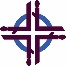 Pregătită de Comitetul ZMR din Vanuatu5 martie 2021“Construim pe o temelie trainică”SlujbaNote pregătitoareCreați un grup format din mai multe generații pentru a modera slujba (femei, tineret și copii). Anul acesta, programul nu indică liderii după numere alocate, vă rugăm ajustați-vă numericul de lideri la contextul local, la situația de la fața locului și indicați ceea ce are de citit fiecare în parte.Pregătiți un colier tip ghirlandă, cunoscut sub denumirea de salu salu (saloo saloo) pentru liderii sau pentru lectorii care vor cuvânta în timpul slujbei, pe care să îl poarte în timpul procesiunii. Formați un grup care să performeze dansurile și cântecele în sanctuar, cu obiectele și simbolurile cu care se vor decora mesele din altar. Pregătiți două mese pentru simboluri și obiecte care vor fi amplasate pe acestea după procesiune. Pe una dintre mese întindeți steagul țării Vanuatu și așezați deasupra acestuia o pancartă cu tema “Construim pe o temelie trainică”. Dacă se poate, expuneți pe masă și câteva obiecte de meșteșug și bucate tradiționale republicii Vanuatu. De exemplu, ulei de santal, coșuri, mărgele, coliere din cochilii de scoică și legume rădăcinoase. Pe cealaltă masă amplasați lumânarea și biblia.  Dacă este posibil, instruiți pe cineva să sufle într-o cochilie de scoică (o scoică mare, tip melc lunguieț) sau într-un șofar (un corn lung din os, vechi instrument muzical, ebraic la origine) sau să bată un gong sau o tobă. Selecționați un refren familiar sau păstrați momente de reculegere pentru a avea momente de intercalare pentru rugăciunile de mulțumire, de mărturisire și de promisiune și vocile din Vanuatu. Pregătiți în prealabil o rugăciune de mărturisire și o rugăciune de promisiune bazate pe situația particulară a comunității dumneavoastră care să fie citite la momentele indicate în timpul slujbei. Matei 7:24-27 este textul principal din biblie pe care se bazează tema din anul acesta “Construim pe o temelie trainică” și concentrarea atenției pe un mod de viață înțelept. Textul ar trebui folosit pentru meditație, slujbă sau sesiunea de reflecții în grup. Când ascultăm cuvântul lui Dumnezeu, reflectăm la mesajul acestuia aplicat la momentul prezentului și ne gândim cum să răspundem. În momentul alocat meditației, este inclus un fragment din studiul biblic, vă rugăm treceți în revistă versiunea completă a studiului biblic pregătit de ZMR Vanuatu. Lecturarea textului principal din biblie poate fi pregătită în mod creativ, fie printr-o punere în scenă, o reprezentare teatrală, fie printr-o narațiune expresivă, ilustrativă. Punerea în scenă poate reproduce firul narativ și totodată poate oferi și o serie de întrebări care să motiveze participanții să reflecte asupra mesajului adaptat la momentul prezentului și să răspundă chemării lui Dumnezeu prin acțiuni concrete. Un exemplu pentru această poveste ar putea fi o demonstrație despre cum o familie se încrede în Dumnezeu, astfel încât împreună, toți membrii familiei, să poată depăși provocările cu care se confruntă în viețile lor. SLUJBAPROCESIUNEO femeie ținând o lumânare aprinsă și o altă femeie ținând o biblie deschisă în mâna conduc procesiunea. În urma lor vin câteva femei și/sau copii care poartă drapelul țării și alte produse sau simboluri pregătite în prealabil. Ar trebui să performeze dansuri și cântece până când ajung la altar, unde vor așeza lumânarea și biblia pe masa de lângă strană, în vreme ce celelalte produse sunt amplasate pe o a doua masă pregătită în mod special în acest scop.  BUN VENITLider: Bun venit la Ziua Mondială pentru Rugăciune din anul 2021, pregătită de femeile creștine din Republica Vanuatu. Le urăm bun venit surorilor și fraților noștri din toată lumea în numele Tatălui, al Fiului și al Spiritului Sfânt. Izvorul culturii, al limbilor, al valorilor tradiționale și al spiritualității republicii Vanuatu îl reprezintă în cea mai mare parte populația melaneziană, dar și anumite minorități de origine polineziană. Plajele cu nisip alb și negru, recifurile de corali cu feluriți pești colorați, adorabilele păsări, fructele și variațiunile de nuci și alune din păduri, toate acestea alcătuiesc peisajul impecabil al insulelor, cu toate că acestea sunt vulnerabile în fața furtunilor tropicale frecvente, a cutremurelor, ciclonilor, tsunamiurilor și vulcanilor activi.    Fiecare insulă și sat obișnuia să aibă propria căpetenie și propriul stil de guvernare, proprii lor zei, propria limbă și tradiționalele căsuțe construite din frunze și crengi și copaci, materialul lemnos fiind tăiat cu topoare din piatră. Femeile și bărbații se adunau laolaltă la farea (casa de întrunire a satului), pentru a discuta subiectele principale și importante pentru comunitate. Vanuatu este o țară mică amplasată în Oceanul Pacific de Sud, o republică fondată după declararea independenței în anul 1980, când s-a eliberat de sub guvernarea condominiumului franco-britanic. În prezent, Vanuatu își poartă și afișează cu mândrie steagul și stema, pentru ca fiecare să poată citi “Stăm întru Domnul.” Cântec – “Cântec de bun venit.” Compus în cadrul atelierului de lucru al ZMR organizat pentru pregătirea evenimetului, de către membrele Comitetului național al ZMR din Vanuatu  pentru programul din anul 2021. ©WDPIC. Cântec utilizat cu drepturi de autor. Vezi lista de cântece și notificările din fișierul despre drepturi de autor/copyright pentru versuri (linia melodică, în așteptare).CHEMARE LA VENERAȚIE  (Dacă se poate, o persoană va sufla în scoica tip corn sau în șofar sau va bate o tobă sau un gong. După ce se încheie acest moment, liderul continuă cu citirea psalmului)Lider: Haideți să citim împreună cuvintele de venrație, precum spun primele versuri ale psalmului 127 (Noua versiune standard revizuită). Dacă nu zidește Domnul o casă, degeaba trudesc cei ce o zidesc. Dacă nu străjuiește Domnul o cetate, degeaba păzește străjerul. Cu toții: Fericiți sunt toți cei care cred în Dumnezeul care clădește case. Haideți să fim și noi unii dintre aceia! Amin!  Cântec:  “Ascultând vocile din Vanuatu.” Compus în cadrul atelierului de lucru al ZMR organizat pentru pregătirea evenimentului, de către membrele Comitetului național al ZMR din Vanuatu  pentru programul din anul 2021. ©WDPIC. Cântec utilizat cu drepturi de autor. Vezi lista de cântece și notificările din fișierul despre drepturi de autor/copyright pentru versuri și  pentru linia melodică.Rugăciunea de mulțumire, de recunoștințăLider:  Haideți să fim recunoscători pentru toate lucrurile mărețe pe care le-a înfăptuit Dumnezeu.Sfinte, sfinte, sfinte, Dumnezeule, creator al Cerurilor și al pământului și a tot ce este cuprins în acestea. Dumnezeu este prezent în istoria oamenilor Săi, de ieri și până azi. Dumnezeule de oameni iubitor, pe care este fundamentat Vanuatu, te adorăm.Ție Îți mulțumim pentru camaraderia dintre noi și cu surori din întreaga lume care s-au întrunit de Ziua Mondială pentru Rugăciune. Ție Îți aducem mulțumire pentru lucrurile mărețe și minunate pe care le avem în viețile noastre și în națiunile noastre. Tu ne conferi autoritate, înțelepciune, cunoștințe și capacitatea de înțelegere de a ne păsa de toate insulele și țările frumoase. Ție Îți mulțumim pentru pământurile fertile, pentru aerul proaspăt, pentru mediul înconjurător curat, pentru spledida lumină a soarelui, pentru mările albastre și pentru apele calme și line ale insulelor Vanuatu.  Ție Îți mulțumim pentru suavul ciripit melodios al păsărilor, pentru sunetele animalelor terestre și pentru misterul vieții marine, pentru abundența peștilor din mare și din râuri. Ție Îți mulțumim pentru cascadele, ale căror ape coboară ca o ploaie grațioasă, demonstrându-ne cu serenitate măreția și puterea Ta. Ție Îți mulțumim pentru vocile copiilor care cântă, râd în hohote și strigă și pentru rugăciunile și cântecele celor vârstnici și tineri. Toate acestea nu sunt nimic altceva decât o manifestare a exaltării și bucuriei iubirii Tale.  Cu toții:  Laudă, glorie și onoare Ție și doar Ție în vecie. Dumnezeule de viață dătător, primește lauda și prețuirea noastră. Rugăciune de mărturisire Lider: Să ne mărturisim păcatele Domnului, căci El este credincios și ne va ierta.  (I Ioan 1:9).Tatăl nostru din Ceruri, sfințească-se numele Tău, stăm în fața casei Tale a îndurării pentru a ne mărturisi păcatele. Mărturisim că am ascultat cuvântul Tău, dar nu ne-am comportat ca atare. Adesea facem lucruri pe care nu ar trebui să le facem și lăsăm nefinalizate lucrurile pe care ar trebui să le ducem la bun sfârșit. Întâmpinăm dificultăți și provocări în casele noastre și în națiile noastre. Ne străduim să ne clădim căminele, crezând că le clădim în spiritul cuvintelor lui Isus Hristos, când de fapt am costruit pe nisip. Vrem să fim schimbați, reîntregește-ne, restaurează-ne făptura la ceea ce ar trebui să fie corect și just. Dumnezeule creator, mărturisim că am poluat mediul înconjurător și am făcut rău creaturilor marine, deversând gunoaie în habitatul lor. Punem în pericol viața marină și aducem în ruină traiul/modul de viață durabil. Știm că putem schimba această stare de fapt. Mărturisim, regretăm și ne angajăm să îndeplinim mandatul de a fi buni îngrijitori și administratori ai creației Tale. (În acest moment inserați o rugăciune de mărturisire bazată pe situația de la fața locul, adaptată la contextul local)Cu toții:  Dumnezeule, ascultă rugăciunea noastră.Rugăciune de promisiuneLider: Dumnezeu caută o casă în care să trăiască. Care este casa pe care tu ai construi-o pentru mine? (Isaia 66:1-2, Noua versiune standard revizuită).  Ne înfățișăm umili în fața Ta și ne rugăm Ție să ne hărăzești cu spiritul Tău întru înțelepciune și cunoaștere. Învață-ne să discernem adevărul. Călăuzește-ne și îndrumă-ne să ne trăim viața într-un mod care să fie acceptabil pentru Tine și pe placul Tău.  Umili ne oferim noi Ție să Îți fim o casă în care să poți viețui. Prin puterea cuvântului Tău, transformă viețile și națiunile noastre. Transformă-ne într-o gospodărie, într-un cămin al dreptății, justiției și păcii. (În acest moment inserați o rugăciune de promisiune bazată pe situația de la fața locul, adaptată la contextul local)Cu toții:  Dumnezeule cel milostiv, acceptă promisiunea noastră, angajamentul nostru.  ASCULTÂND VOCILE DIN VANUATURhetoh – Numele meu este Rhetoh. Sunt cel de-al doilea copil al unei familii formate din 8 membri. Am părăsit școala la finalul celui de-al șaselea an, deoarece nu au mai fost bani pentru a-mi continua educația. Familia mea și-a putut permite să îi ofere educație doar fratelui meu mai mare, deoarece sunt a doua născută și sunt și fată. Într-o bună zi am aflat că există un curs de cusut pentru fete, organizat la un centru local. M-am înscris și am fost acceptată, însă tatăl meu nu avea deloc bani pentru a plăti taxele. Am fost deznădăjduită, dar nu aveam banii mei proprii pentru a-mi finanța studiile. Îmi doream cu mare ardoare și din tot sufletul să îmi dezvolt educația, dar nu exista nicio oportunitate de a realiza acest lucru într-un mediu organizat în sistemul de învățământ. Apoi mi-am aplecat atenția asupra bisericii pentru a-mi potoli setea de învățătură. M-am alăturat grupului de tineri, am participat la studiul biblic, iar ulterior m-am implicat în organizația femeilor din biserică. Grație acestei determinări, hotărâri și credinței în Dumnezeu, am găsit căi de a mă autoeduca și chiar am dobândit aptitudini care mi-au permis să îmi câștig traiul și să îmi pot întreține familia. În prezent confecționez diverse obiecte pe care le vând la piețele mamelor, unde, și alte femei, asemenea mie, femei cu puțină educație, își pot câștiga existența cu aceste aptitudini pe care și le-au dezvoltat.  Îmi pot îngriji familia cu care m-a binecuvântat Dumnezeu. Soțul meu și cu mine avem trei copii. Îl preaslăvesc pe Dumnezeu pentru binecuvântările din viața mea. Îi mulțumesc lui Dumnezeu pentru că este sursa puterii mele și pentru că mă ajută să transpun în practică ceea ce am învățat. Am devenit puternică și înțeleaptă prin Domnul. Lector - În Vanuatu, mulți copii din zonele rurale parcurg pe jos distanțe foarte lungi pentru a ajunge la școală, unii chiar trebuie să plece de acasă și să urmeze o școală cu internat încă de la vârste foarte fragede. Educația pentru toată lumea nu este o condiție obligatorie. Sistemul școlar este fie în limba franceză, fie în engleză. Bislama este o limbă care se învață pentru a depăși barierele comunicaționale în orașe, dar în zonele rurale populația are limba proprie. Accesul în mod egal la școală al băieților și fetelor este încă și în prezent o problemă în curs de derulare.  Mothy – Numele meu este Mothy. Fratele meu mai mic și cu mine am crescut într-o familie monoparentală. Când mama mea s-a recăsătorit, ne-a lăsat să trăim cu bunicii noștri. După ce tatăl meu s-a recăsătorit, ne-a luat la el să trăim cu noua lui familie. După ce mama noastră vitregă a dat naștere propriilor ei copii, atitudinea ei față de noi s-a schimbat fundamental. Având mai mulți copii de hrănit și neexistând suficient spațiu în casă pentru toți copiii, eu am fost nevoită să îmi procur singură hrana de pe străzi și a trebuit să dorm în afara, în exteriorul casei, într-o baracă. Foloseam un sac vechi din fibră de cocos pe post de pătură pentru a mă proteja de frig. Cumva, am întâlnit niște creștini care mi-au spus că Dumnezeu mă iubește și pe mine. Nu îmi era cu putință a înțelege acest gen de iubire în tumultul suferinței care mă înconjura, dar m-am hotărât să cred. Am avut încredere că Dumnezeu va avea grijă de mine, cu toate că familia mea nu îmi oferea protecție și grijă. Această încredere, acest crez a crescut înăuntrul meu și a devenit temelia vieții mele. Sunt puternică în credința mea creștină și îmi împărtășesc povestea de viață cu alții pentru că ar trebui să ne încredem în Dumnezeu și în ceea ce ne-a rezervat El nouă. Astăzi mă rog pentru acei copii care, asemenea mie, au crescut aproape de unii singuri. Ar fi bine să conștientizăm că Dumnezeu îi iubește și că se poate găsi și asigura un cămin pentru copii în fiecare țară de pe acest mapamond. Lector: Estimarea creșterii populației în Vanuatu este una dintre cele mai mari din regiunea Pacificului. Cu toate că tradiția de a cultiva hrană organică în grădinile populației este una foarte puternic înrădăcinată, industria alimentară a laptelui praf și a mâncării tip fast-food dobândește acces la bebeluși și copii. Jacklynda –Numele meu este Jacklynda. Provin dintr-un sat, din zona rurală. De când eram o fetiță mică, visam să lucrez în turism în Port Vila. Am călătorit la Port Vila, pentru a-mi găsi un serviciu în domeniul cazării, dar nu am instruirea necesară pentru a obține serviciul la care visez. Nu am familie aici în oraș, așa că locuiesc undeva la periferia orașului. Nu am bani pentru a-mi permite o cazare cumsecade, nici cât să îmi procur mâncare și nici măcar suficienți, încât să mă pot întoarce acasă, în satul meu. Știu că nu acesta este planul pe care îl are Dumnezeu pentru mine, dar nu știu ce să fac. Mă rog ca zonele rurale din Vanuatu să fie scoase în evidență, astfel încât tinerii să poată găsi oportunități în comunitățile lor. Am încredere că Dumnezeu se va îngriji de tineri să se poată dezvolta și contribui la binele și bunăstarea republicii Vanuatu.  Lector: Cu 75% din totalul populației trăind în zone rurale unde opțiunile de angajare sunt precare, tinerii trebuie să migreze în zone care oferă oportunități economice. Aceștia ajung în aceste zone cu o educație minimală și fără a dispune de aptitudini dobândite prin învățământ și studi pentru a le facilita găsirea unui loc de muncă la oraș. Rata înaltă a șomajului în rândul tinerilor dă naștere unei generații care nu întrevede nici un fel de viitor, ceea ce reprezintă o pierdere enormă pentru țară. Este nevoie de elaborarea unor politici și programe de susținere și dezvoltare a zonelor rurale, unde tinerii să poată rămâne în comunitățile lor să fie educați și să aibă locuri de muncă.  ASCULTÂND CUVÂNTUL LUI DUMNEZEULider: Haideți să ascultăm cuvântul lui Dumnezeu, în conformitate cu Evanghelia după Matei, capitolul 7, versetele 24-27 Notă: Matei 7:24-27 este textul biblic principal pentru tema acestui an “Construim pe o temelie trainică” și se concentrează asupra unui mod de viață patronat de înțelepciune. Vă rugăm folosiți textul biblic și tematica ZMR pentru a elabora pe marginea acestora momentul de meditație, predica sau reflecția în grup.  Introducere în reflecția de grup: Textul biblic principal pentru programul din Vanuatu provine din sesiunea în care s-au dezbătut învățămintele lui Isus, cu îndrumările necesare pentru a păși în împărăția Cerurilor. Finalul celui de-al șaptelea capitol concluzionează învățămintele începute în capitolul 5, Predica de pe munte. Este foarte important să ținem minte și să punem în context ceea ce a spus Isus despre cum cuvintele Sale să fie auzite și urmate în fapt (v 24). Nu este o instrucțiune fără conținut; în spatele acestor cuvinte se dezvăluie de fapt întreaga înțelegere a slujirii lui Isus și a împărăției Cerurilor. Haideți să ne amintim cuvintele lui Isus  (Matei 5:1-11) în litera cărora ar trebui să ne comportăm pentru a fi martori înțelepți ai binecuvântării lui Dumnezeu.  Isus se îngrijora pentru mulțimea care mergea către munte și care au auzit cuvântul lui Dumnezeu pentru a trăi vieți mai bune. Erau însetați și flămânzi. Toate învățămintele din Evanghelia după Matei capitolele 5 până la 7 sunt constituite pe două aspecte – a auzi și a acționa sau a asculta și a face. Rezultatele care se vor arăta depind de alegerile făcute și de acțiunile întreprinse. Cuvintele finale ale lui Isus în predica Sa de pe munte au enunțat o istorisire comparativă. Constructorul cel înțelept era în siguranță, în vreme ce cel nesăbuit și-a pierdut casa. Cel înțelept a acționat conform cuvintelor lui Isus, pe când cel nesăbuit nu a făcut-o. Haideți să reflectăm cu mare băgare de seamă asupra acestor aspecte, înainte de a lua propriile noastre decizii de viață. Reflectați asupra următoarelor întrebări și împărtășiți-vă cugetările cu persoana de lângă Dumneavoastră:Isus a folosit două verbe pentru a scoate în evidență concluzia învățămintelor Sale – auziți și acționați ca atare (24, 26). Ce părere aveți despre asta? Ce amintiri vă trezescsc aceste verbe?Ce înseamnă să fii precum o persoană înțeleaptă sau una nesăbuită în contextul dumneavoastră, personal?Sunteți și dumneavostră uimiți și înmărmuriți la auzul învățămintelor Lui, asemenea mulțimii (7:28)?Concluzie: Haideți să ne ridicăm și să ne clădim căminele, națiunile noastre și întreaga lume pe cuvintele, care ne-au readus aminte despre regula de aur - “Tot ce voiți să vă facă vouă oamenii, faceți-le și voi la fel” (7:12). Aceasta este fundația noastră solidă. Acesta este principiul fundamental al mesajului nostru din această zi.  COLECTA (cum se procedează de obicei în comunitate) Cântec: “Da, fericirea și îndurarea mă vor însoți… (Psalm 23:6).” Atribut lui John W. Peterson (1958) și Alfred B. Smith (1958). @1958 Singspiration (ASCAP) Admin. de Brentwood-Benson music. Vezi lista de cântece și notificările din fișierul despre drepturi de autor/copyright pentru informații suplimentare.Rugăciunea pentru colectă Lider: Dumnezeule cel milostiv, Ție Îți aducem mulțumire și Te venerăm pentru toate binecuvântările pe care le-ai pogorât asupra noastră, asupra familiei noastre și a prietenilor, a căminelor noastre, a mâncării și apei. Te preamărim pentru că ne-ai îndrumat să fim creativi și capabili să ne întreținem familiile. Îți oferim și noi, la rândul nostru, o mică părticică din aceste binecuvântări sub formă bănească și slujind această slujbă. Le dedicăm Zilei Mondiale pentru Rugăciune, care va împărtăși aceste daruri în comunitățiile aflate în nevoie în acestă țară și în jurul lumii. Amin. RUGĂCIUNI PENTRU VANUATU ȘI PENTRU LUME Rugăciunea de mijlocire   Lider: Haideți să fim uniți în rugăciune cu Vanuatu și cu întreaga lume. Dumnezeule nemuritor, Dumnezeul pe care este clădită republica Vanuatu, Te rugăm ajută-ne să susținem pacea în anțiunile și familiile noastre. Încredințăm liderii și populația din Vanuatu în mâinile Tale înțelepte. Vrem să înfruntăm forțele nedereptății prezente în națiunile noastre. Dă-ne autoritate asupra insulelor și națiunilor noastre. Ne rugăm să putem trăi în unitate, iubire și pace în contextul diversității etnice și culturale, precum este în Vanuatu și în atât de multe alte locuri de pe Pământ. Cu toții: Leagă-ne laolaltă în iubire, pace și bucurie. Ne aducem aminte de oamenii care trăiesc în zone supuse dezastrelor naturale și pericolelor datorate ciclonilor, uraganelor și vulcanilor. Ne manifestăm îngrijorarea pentru cei care suferă de diverse dependențe.  Cu toții: Dumnezeule cel atotputernic, protejează comunitățile de dezastre, calamități și suferință. Vindecă sufletele oamenilor și lasă-i să simtă iubirea.  Haideți să ne rugăm împreună Rugăciunea Domnului. Tatăl nostru care ești în ceruri, sfințească-se numele Tău, vie împărăția Ta, facă-se voia Ta, precum în Cer, așa și pe Pământ. Pâinea noastră cea de toate zilele dă-ne-o nouă astăzi și ne iartă nouă greșalele noastre, precum și noi iertăm greșiților noștri și nu ne duce pre noi în ispită, ci ne izbăvește de cel rău, că a Ta este împărăția, slava și puterea, în numele Tatălui, al Fiului și al Spiritului Sfânt. AminImnul de încheiere – “Dumnezeule, eliberează-ne cu binecuvântarea Ta.” Atribuit lui John Fawcett, domeniul public. Vezi lista de cântece și notificările din fișierul despre drepturi de autor/copyright pentru informații suplimentare.EXCURS ȘI BINECUVÂNTARELider: Primim cu bucurie prezența lui Dumnezeu să viețiuască în noi și cu noi. Fie ca Dumnezeu să vă călăuzească, să vă reîntregească și să vă vindece națiunea. Fie ca voia lui Dumnezeu să se înfăptuiască în căminele dumneavoastră, precum este în Ceruri. Țineți minte, când veți pleca de aici – toți cei care aud vorbele lui Isus și acționează în conformitate cu acestea, vor fi precum o persoană înțeleaptă și casa acestora va dăinui inundațiilor. Mregeți și clădiți-vă casele pe cuvintele lui Isus. Mergeți acasă cu aceste binecuvântări în suflet, în numele minunat al lui Isus Hristos, Domnul și Regele nostru. Cu toții: Aceasta este temelia noastră puternică și trainică – îl vom urma pe Isus, care este calea, adevărul și viața. Amin.Cântec de binecuvântare: “Acum întru El.” Versuri și linie melodică de David W. Morris, 1986, @ de Integrity’s Hosanna! Music. Admin de Capitol CMG Publishing. Vezi lista de cântece și notificările din fișierul despre drepturi de autor/copyright pentru informații suplimentare.